PROSPECT HEIGHTS SCHOOL DISTRICT #23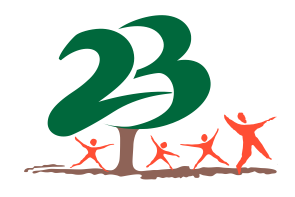 2020-2021 SCHOOL CALENDARUPDATED 3/11/2020Monday, August 17, 2020	Teacher Institute Day - Students NOT in AttendanceTuesday, August 18, 2020	School Improvement Day – Students NOT in AttendanceWednesday, August 19, 2020 	First Day of Classes/FULL DAY of Student Attendance	Monday, August 24, 2020	First Day of Early Childhood Thursday, August 27, 2020	First Day of KindergartenMonday, September 7, 2020	Labor Day - No SchoolMonday, September 28, 2020	Non-Attendance Day - District Office ClosedMonday, October 12, 2020	Non-Attendance Day - District Office ClosedThursday, October 22, 2020	Parent/Teacher Conferences (times vary) – Students in AttendanceThursday, October 29, 2020	Parent/Teacher Conferences (times vary) – Students in AttendanceMonday, November 2, 2020	Non-Attendance Day - District Office OpenTuesday, November 3, 2020	Teacher Institute Day – Students NOT in AttendanceNovember 23-24 , 2020	Non-Attendance Day – District Office OpenWednesday, November 25, 2020	Non-Attendance Day – District Office ClosedNovember 26 - November 27, 2020	Thanksgiving Holiday - No School – District Office ClosedDecember 21 – January 1, 2020	Winter Vacation – District Office OpenMonday, January 4, 2021	Teacher Institute Day – Students NOT in AttendanceMonday, January 18, 2021	Martin Luther King Day - No SchoolThursday, February 11, 2021	Parent/Teacher Conferences (times vary) – Students in AttendanceFriday, February 12, 2021	Non-Attendance Day - District Office ClosedMonday, February 15, 2021	Presidents' Day - No School Thursday, February 18, 2021	Parent/Teacher Conferences (times vary) – Students in AttendanceMarch 22 – March 26, 2021	Spring Vacation – District Office OpenFriday, April 2, 2021	Non-Attendance Day – District Office ClosedMonday, April 5, 2021	Non-Attendance Day - District Office OpenTuesday, April 6, 2021	Teacher Institute Day - Students NOT in AttendanceFriday, May 14, 2021	School Improvement Day – Students NOT in AttendanceFriday, May 28, 2021	Last Day of Early Childhood Classes (Tentative)Monday, May 31, 2021	Memorial Day - No SchoolFriday, June 4, 2021	**Last Day of Classes Grades K-8 – REGULAR DAY of Student Attendance	   (if no emergency days are used)**June 7-June 11, 2021	**Tentative Emergency Days ADOPTED: March 13, 2019 		UPDATED: March 11, 2020**Calendar adjustment may be made in March 2021		03/11/2020